GROMADA ZUCHOWA „SŁONECZNI” PRZEKAZAŁA BETLEJEMSKIE ŚWIATŁO POKOJUDO KOŚCIOŁA PW. ŚW. WOJCIECHA BMW MĘCE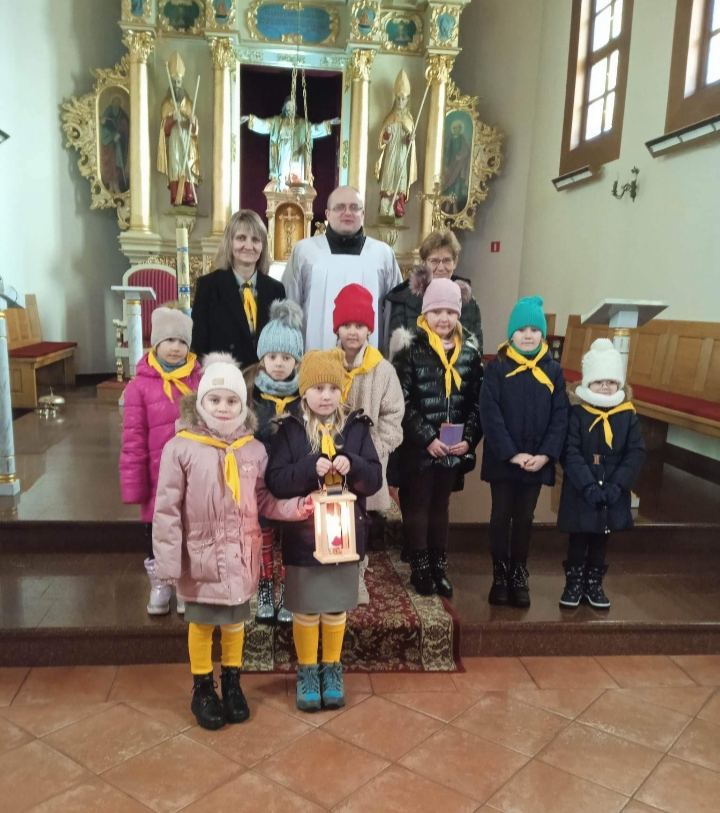 